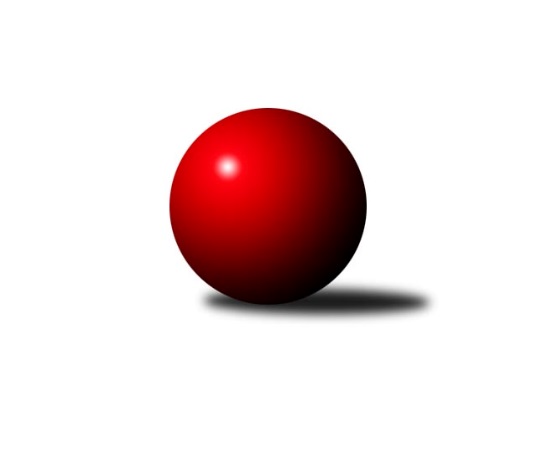 Č.8Ročník 2022/2023	13.11.2022Nejlepšího výkonu v tomto kole: 1822 dosáhlo družstvo: KK Vyškov FJihomoravský KP2 jih 2022/2023Výsledky 8. kolaSouhrnný přehled výsledků:TJ Sokol Mistřín D	- SK STAK Domanín 	0:6	1513:1664	2.0:6.0	11.11.TJ Sokol Šanov D	- KK Vyškov E	4:2	1719:1692	4.0:4.0	11.11.SK Baník Ratíškovice C	- TJ Sokol Vracov C	4.5:1.5	1678:1663	5.0:3.0	12.11.SK Baník Ratíškovice D	- TJ Sokol Kuchařovice	2:4	1593:1651	4.0:4.0	12.11.SK Podlužan Prušánky D	- KK Vyškov F	2:4	1818:1822	3.0:5.0	13.11.Tabulka družstev:	1.	KK Vyškov F	8	7	0	1	32.5 : 15.5 	35.5 : 28.5 	 1700	14	2.	TJ Sokol Kuchařovice	7	6	0	1	33.0 : 9.0 	39.5 : 16.5 	 1656	12	3.	SK Podlužan Prušánky D	8	6	0	2	37.0 : 11.0 	45.0 : 19.0 	 1780	12	4.	TJ Sokol Šanov D	7	5	1	1	27.0 : 15.0 	31.5 : 24.5 	 1674	11	5.	SK STAK Domanín	7	3	1	3	24.5 : 17.5 	32.0 : 24.0 	 1643	7	6.	SK Baník Ratíškovice D	7	3	1	3	20.0 : 22.0 	28.5 : 27.5 	 1611	7	7.	SK Baník Ratíškovice C	7	3	0	4	18.5 : 23.5 	27.0 : 29.0 	 1638	6	8.	KK Vyškov E	7	2	1	4	17.5 : 24.5 	29.0 : 27.0 	 1660	5	9.	TJ Sokol Vracov C	7	2	0	5	13.5 : 28.5 	21.0 : 35.0 	 1599	4	10.	TJ Jiskra Kyjov B	7	1	0	6	10.0 : 32.0 	15.0 : 41.0 	 1496	2	11.	TJ Sokol Mistřín D	8	0	0	8	6.5 : 41.5 	16.0 : 48.0 	 1533	0Podrobné výsledky kola:	 TJ Sokol Mistřín D	1513	0:6	1664	SK STAK Domanín 	Ilona Lužová	 	 206 	 174 		380 	 0:2 	 466 	 	214 	 252		Zbyněk Vašina	Dušan Urubek	 	 183 	 197 		380 	 0:2 	 426 	 	208 	 218		Richard Juřík	Lubomír Kyselka	 	 186 	 175 		361 	 1:1 	 364 	 	192 	 172		Jakub Juřík	Pavel Pěček	 	 197 	 195 		392 	 1:1 	 408 	 	190 	 218		Josef Šlahůnekrozhodčí:  Vedoucí družstevNejlepší výkon utkání: 466 - Zbyněk Vašina	 TJ Sokol Šanov D	1719	4:2	1692	KK Vyškov E	Pavel Martinek	 	 229 	 212 		441 	 1:1 	 439 	 	217 	 222		Jitka Usnulová	Marta Volfová	 	 216 	 225 		441 	 1:1 	 446 	 	227 	 219		Ludmila Tomiczková	Stanislav Červenka	 	 220 	 210 		430 	 2:0 	 355 	 	169 	 186		Jiří Alán	Lenka Spišiaková	 	 204 	 203 		407 	 0:2 	 452 	 	217 	 235		Milana Alánovározhodčí:  Vedoucí družstevNejlepší výkon utkání: 452 - Milana Alánová	 SK Baník Ratíškovice C	1678	4.5:1.5	1663	TJ Sokol Vracov C	Filip Schreiber	 	 175 	 193 		368 	 0:2 	 418 	 	200 	 218		Martin Peringer	Martin Švrček	 	 220 	 214 		434 	 2:0 	 431 	 	219 	 212		Martina Nejedlíková	Dan Schüler	 	 208 	 222 		430 	 1:1 	 430 	 	232 	 198		Ondřej Repík	Jakub Mecl	 	 224 	 222 		446 	 2:0 	 384 	 	197 	 187		Radek Břečkarozhodčí:  Vedoucí družstevNejlepší výkon utkání: 446 - Jakub Mecl	 SK Baník Ratíškovice D	1593	2:4	1651	TJ Sokol Kuchařovice	Antonín Zýbal	 	 182 	 177 		359 	 0:2 	 444 	 	215 	 229		Dušan Jalůvka	Marcel Šebek	 	 221 	 208 		429 	 2:0 	 399 	 	194 	 205		Jiří Ksenič	Jan Minaříček	 	 190 	 227 		417 	 1:1 	 413 	 	191 	 222		Zbyněk Kasal	Marie Kobylková	 	 185 	 203 		388 	 1:1 	 395 	 	180 	 215		Karel Nahodilrozhodčí:  Vedoucí družstevNejlepší výkon utkání: 444 - Dušan Jalůvka	 SK Podlužan Prušánky D	1818	2:4	1822	KK Vyškov F	Tomáš Slížek	 	 200 	 226 		426 	 0:2 	 457 	 	223 	 234		Darina Kubíčková	Libor Kuja	 	 213 	 244 		457 	 0:2 	 479 	 	221 	 258		Vendula Štrajtová	Filip Benada	 	 229 	 232 		461 	 2:0 	 425 	 	209 	 216		Jiří Trávníček	Zdeněk Hosaja	 	 217 	 257 		474 	 1:1 	 461 	 	237 	 224		Tereza Vidlářovározhodčí: Jiří LaukoNejlepší výkon utkání: 479 - Vendula ŠtrajtováPořadí jednotlivců:	jméno hráče	družstvo	celkem	plné	dorážka	chyby	poměr kuž.	Maximum	1.	Filip Benada 	SK Podlužan Prušánky D	454.63	310.1	144.6	3.9	4/4	(491)	2.	Tomáš Slížek 	SK Podlužan Prušánky D	453.67	311.2	142.5	5.7	3/4	(496)	3.	Dan Schüler 	SK Baník Ratíškovice C	448.50	301.3	147.3	8.3	2/2	(462)	4.	Antonín Pihar 	SK Podlužan Prušánky D	445.67	315.7	130.0	6.0	3/4	(462)	5.	Darina Kubíčková 	KK Vyškov F	442.65	306.7	136.0	5.8	5/5	(466)	6.	Zdeněk Hosaja 	SK Podlužan Prušánky D	442.06	300.9	141.2	5.6	4/4	(517)	7.	Vendula Štrajtová 	KK Vyškov F	442.05	301.4	140.7	6.6	5/5	(490)	8.	Richard Juřík 	SK STAK Domanín 	440.90	304.8	136.1	7.7	5/5	(483)	9.	Jan Minaříček 	SK Baník Ratíškovice D	435.83	294.8	141.0	3.5	2/3	(454)	10.	Marcel Šebek 	SK Baník Ratíškovice D	434.07	295.1	138.9	6.9	3/3	(461)	11.	Milana Alánová 	KK Vyškov E	432.25	297.9	134.4	9.0	4/5	(452)	12.	Pavel Martinek 	TJ Sokol Šanov D	431.42	302.4	129.0	6.7	3/4	(451)	13.	Stanislav Červenka 	TJ Sokol Šanov D	431.17	293.8	137.3	7.8	3/4	(439)	14.	Dušan Jalůvka 	TJ Sokol Kuchařovice	430.47	293.5	136.9	6.5	3/3	(473)	15.	Jakub Mecl 	SK Baník Ratíškovice C	429.90	302.1	127.9	7.0	2/2	(463)	16.	Zbyněk Vašina 	SK STAK Domanín 	429.40	303.4	126.0	9.3	5/5	(466)	17.	Milan Číhal 	TJ Sokol Kuchařovice	429.25	296.5	132.8	6.6	2/3	(497)	18.	Tereza Vidlářová 	KK Vyškov F	427.07	291.7	135.3	6.3	5/5	(461)	19.	Jitka Usnulová 	KK Vyškov E	425.00	300.8	124.3	8.3	4/5	(447)	20.	Martina Nejedlíková 	TJ Sokol Vracov C	423.25	296.5	126.8	7.0	4/5	(433)	21.	Marta Volfová 	TJ Sokol Šanov D	422.31	297.0	125.3	5.9	4/4	(499)	22.	Milan Šimek 	SK Podlužan Prušánky D	419.33	285.2	134.2	8.8	3/4	(446)	23.	Zbyněk Kasal 	TJ Sokol Kuchařovice	417.78	284.2	133.6	13.0	3/3	(472)	24.	Ludmila Tomiczková 	KK Vyškov E	417.50	283.0	134.5	5.8	4/5	(446)	25.	Pavel Pěček 	TJ Sokol Mistřín D	408.67	291.1	117.6	8.6	3/4	(421)	26.	Martin Švrček 	SK Baník Ratíškovice C	408.00	295.0	113.0	10.3	2/2	(434)	27.	Ondřej Repík 	TJ Sokol Vracov C	407.42	291.9	115.5	9.1	4/5	(430)	28.	Radek Břečka 	TJ Sokol Vracov C	406.60	288.3	118.3	10.8	5/5	(451)	29.	Lenka Spišiaková 	TJ Sokol Šanov D	406.00	290.3	115.7	11.7	3/4	(429)	30.	Eva Paulíčková 	TJ Jiskra Kyjov B	401.20	290.3	110.9	10.9	5/5	(441)	31.	Josef Šlahůnek 	SK STAK Domanín 	400.88	284.4	116.5	9.9	4/5	(432)	32.	Karel Nahodil 	TJ Sokol Kuchařovice	400.50	303.0	97.5	16.0	2/3	(406)	33.	Jiří Ksenič 	TJ Sokol Kuchařovice	399.44	284.2	115.2	9.1	3/3	(431)	34.	Martina Antošová 	SK Baník Ratíškovice C	398.67	287.7	111.0	10.3	2/2	(437)	35.	Jakub Juřík 	SK STAK Domanín 	394.90	282.7	112.2	9.7	5/5	(466)	36.	Václav Koplík 	SK Baník Ratíškovice D	390.67	275.0	115.7	10.0	3/3	(395)	37.	Dušan Urubek 	TJ Sokol Mistřín D	388.89	276.1	112.8	13.1	3/4	(416)	38.	Karel Mecl 	SK Baník Ratíškovice C	388.25	289.3	99.0	10.0	2/2	(408)	39.	Lucie Horalíková 	KK Vyškov F	386.75	275.9	110.9	10.6	4/5	(418)	40.	Martin Peringer 	TJ Sokol Vracov C	386.00	280.8	105.3	14.5	4/5	(418)	41.	Antonín Zýbal 	SK Baník Ratíškovice D	381.00	287.2	93.8	15.3	3/3	(393)	42.	Jakub Vančík 	TJ Jiskra Kyjov B	376.58	273.8	102.8	13.0	4/5	(408)	43.	Karolína Mašová 	TJ Jiskra Kyjov B	371.20	264.7	106.5	12.2	5/5	(397)	44.	Marie Kobylková 	SK Baník Ratíškovice D	368.75	265.4	103.4	13.5	2/3	(397)	45.	Filip Schreiber 	SK Baník Ratíškovice C	353.83	260.2	93.7	16.7	2/2	(371)	46.	Radim Šubrt 	TJ Jiskra Kyjov B	313.25	224.5	88.8	22.0	4/5	(361)		Libor Kuja 	SK Podlužan Prušánky D	444.00	308.5	135.5	6.5	2/4	(457)		Marta Beranová 	SK Baník Ratíškovice D	436.00	304.0	132.0	7.0	1/3	(436)		Daniel Ilčík 	TJ Sokol Mistřín D	435.88	301.0	134.9	7.3	2/4	(476)		Jana Kovářová 	KK Vyškov E	431.50	298.3	133.3	6.5	2/5	(437)		Jaromír Tomiczek 	KK Vyškov E	429.67	297.3	132.3	4.0	3/5	(448)		Jiří Trávníček 	KK Vyškov F	425.00	284.0	141.0	8.0	1/5	(425)		Václav Valenta 	TJ Jiskra Kyjov B	424.00	290.0	134.0	2.0	1/5	(424)		Ladislav Plaček 	TJ Sokol Kuchařovice	414.00	272.0	142.0	9.0	1/3	(414)		Miroslav Vojtěch 	TJ Sokol Kuchařovice	412.67	296.3	116.3	9.0	1/3	(440)		František Hél 	TJ Sokol Šanov D	412.00	289.0	123.0	8.5	2/4	(415)		Ivan Januška 	TJ Sokol Šanov D	407.00	277.0	130.0	8.0	1/4	(407)		Oldřiška Varmužová 	TJ Sokol Šanov D	396.83	275.3	121.5	7.7	2/4	(434)		Lubomír Kyselka 	TJ Sokol Mistřín D	393.75	291.0	102.8	13.5	2/4	(415)		Kateřina Bařinová 	TJ Sokol Mistřín D	393.00	288.0	105.0	22.0	1/4	(393)		Veronika Presová 	TJ Sokol Vracov C	390.00	279.3	110.7	11.7	3/5	(410)		Běla Omastová 	KK Vyškov E	389.33	281.5	107.8	13.2	3/5	(405)		Tomáš Koplík  st.	SK Baník Ratíškovice D	385.00	279.5	105.5	12.5	1/3	(391)		Jiří Alán 	KK Vyškov E	378.33	290.3	88.0	15.0	3/5	(395)		Jindřich Burďák 	TJ Jiskra Kyjov B	375.67	279.0	96.7	14.2	3/5	(410)		Petr Bařina 	TJ Sokol Mistřín D	373.50	273.0	100.5	17.0	2/4	(388)		Nikola Plášková 	TJ Sokol Vracov C	369.00	248.0	121.0	8.0	1/5	(369)		Ludvík Vašulka 	TJ Sokol Mistřín D	369.00	282.0	87.0	17.5	2/4	(395)		Ilona Lužová 	TJ Sokol Mistřín D	366.75	266.5	100.3	13.0	2/4	(380)		Michal Plášek 	TJ Sokol Vracov C	362.00	257.0	105.0	17.0	1/5	(362)		Vojtěch Filípek 	SK STAK Domanín 	361.50	260.8	100.8	15.5	2/5	(427)Sportovně technické informace:Starty náhradníků:registrační číslo	jméno a příjmení 	datum startu 	družstvo	číslo startu
Hráči dopsaní na soupisku:registrační číslo	jméno a příjmení 	datum startu 	družstvo	8354	Jiří Trávníček	13.11.2022	KK Vyškov F	Program dalšího kola:9. kolo18.11.2022	pá	18:00	SK STAK Domanín  - TJ Sokol Šanov D	18.11.2022	pá	19:30	TJ Sokol Vracov C - SK Baník Ratíškovice D	19.11.2022	so	17:00	KK Vyškov E - SK Baník Ratíškovice C	20.11.2022	ne	10:00	TJ Sokol Kuchařovice - SK Podlužan Prušánky D				KK Vyškov F - -- volný los --	Nejlepší šestka kola - absolutněNejlepší šestka kola - absolutněNejlepší šestka kola - absolutněNejlepší šestka kola - absolutněNejlepší šestka kola - dle průměru kuželenNejlepší šestka kola - dle průměru kuželenNejlepší šestka kola - dle průměru kuželenNejlepší šestka kola - dle průměru kuželenNejlepší šestka kola - dle průměru kuželenPočetJménoNázev týmuVýkonPočetJménoNázev týmuPrůměr (%)Výkon6xVendula ŠtrajtováVyškov F4791xZbyněk VašinaDomanín112.914665xZdeněk HosajaPrušánky D4743xJakub MeclRatíškovice C110.124461xZbyněk VašinaDomanín4662xDušan JalůvkaKuchařovice109.634442xTereza VidlářováVyškov F4611xMilana AlánováVyškov E107.454526xFilip BenadaPrušánky D4611xMartin ŠvrčekRatíškovice C107.164344xDarina KubíčkováVyškov F4575xVendula ŠtrajtováVyškov F106.87479